  2023年台灣鑄造學會GIFA德國杜塞道夫鑄造展參訪團四年一次的GIFA鑄造展將於2023年6月12-16日展開，鑄造學會將組團與各位一同前往觀展；此次行程共八日七夜。敬邀各位一同前往參觀學習。展    期：2023.06.12 ~ 2023.06.16主辦單位：台灣鑄造學會展覽內容：杜塞道夫GMTN四聯展，每四年一次，集合「鑄造、冶金、熱處理、鑄件」等範疇之全球國際工業專業技術，為世界最大鑄造展。行程備註：此次行程規劃三天看展及知名景點深度旅遊，並安排宿於展覽地點僅二十分鐘車程之飯店，讓團員們不再為看展而舟車勞頓。為能先保留地理位置較優的飯店敬請各位先做報名，行程及團費若有異動將會再做通知。敬請海涵，感謝。行程內容：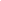 **以上為預訂行程，飯店將視情況調整及安排****學會得保留本行程之變更權，團員不得異議。  出團人數未達16人，則視情況取消出團或調整價格。2023年台灣鑄造學會GIFA杜塞道夫鑄造展預約報名表【報名時請一併附上護照影本。】費    用：         ★以上費用需團進團出。若有特殊需求另行報價。★團費包含：來回國際線(CI)經濟艙來回機票(含機場稅及燃油附加費)、⾏程表上註明的餐食、旅遊⾨票、遊覽⾞資、GMTN四聯展雙日票一張、兩人一室飯店費用(如需⼤床房請提前告知)、團體旅遊責任險500萬、20萬醫療險、全程領隊司機導遊服務費。★團費不含：護照工本費（NTD1,600）、床頭⼩費、及個⼈雜⽀★已報名的團員，將由承辦旅行社接洽後續繳費及證照事宜。天數日   期城     市行             程早午晚6/9（五）22:55於桃園機場集合一6/10（六）桃   園─阿姆斯特丹【預定班機】CI073 00:10-07:50鹿特丹→【世界遺產】⼩孩堤防：埃斯豪特風⾞群【含⾨票】→努能：梵⾕⼩鎮→愛因荷芬X✈○○一6/10（六）桃   園─阿姆斯特丹宿(荷蘭)：Van der Valk Hotel Eindhoven／Holiday Inn Eindhoven／Hotel NH Eindhoven／或同級X✈○○二6/11（日）愛因荷芬－杜塞道夫愛因荷芬→Designer Outlet Roermond→⾺斯垂克（地獄⾨、天堂書店、維德霍夫廣場）→杜塞道夫○○○二6/11（日）愛因荷芬－杜塞道夫宿(杜賽道夫)：Radisson Blu Media Harbour Hotel／INNSIDE Düsseldorf Hafen／或同級○○○三~五6/12~6/14（一~三）德國/索林根全⽇參觀2023年GMTN鑄造、冶⾦、熱處理、鑄件四聯展（為方便觀展午餐敬請自理）○X○三~五6/12~6/14（一~三）德國/索林根宿(杜賽道夫)：Radisson Blu Media Harbour Hotel／INNSIDE Düsseldorf Hafen／或同級○X○六6/15（四）杜塞道夫→亞琛杜塞道夫→亞琛（【世界遺產】亞琛⼤教堂、市政廳廣場、溫泉亭）→根特（聖米歇爾橋、穀物河岸、香草河岸、【世界遺產】根特鐘樓）○○○六6/15（四）杜塞道夫→亞琛宿：Van der Valk Hotel Gent／Hotel NH Gent Belfort／或同級○○○七6/16（五）根特→安特衛普時根特→安特衛普（布拉博廣場、【世界遺產】聖⺟⼤教堂與鐘樓【含⾨票】）→海牙（國會⼤廈、騎⼠之館、霍夫菲法湖）○○○七6/16（五）根特→安特衛普時宿：Hilton The Hague／Hilton Rotterdam／或同級五星級飯店○○○八6/17（六）阿姆斯特丹－桃  園返回台北，當晚夜宿機上。【預定班機】CI074 11:00-06:00+1○✈✈6/18（日）桃  園06:00抵達桃園國際機場公 司 資 料公司中文名稱公司中文名稱公 司 資 料電  話電  話傳  真公 司 資 料E-MailE-Mail公 司 資 料聯 絡 地 址聯 絡 地 址□□□-□□□□□-□□□□□-□□聯絡人公 司 資 料聯 絡 地 址聯 絡 地 址□□□-□□□□□-□□□□□-□□連絡電話收據資料代轉收據抬頭代轉收據抬頭◎請填寫代收轉付收據詳細資料，以利財務報帳之用。◎請填寫代收轉付收據詳細資料，以利財務報帳之用。◎請填寫代收轉付收據詳細資料，以利財務報帳之用。收據資料統 一 編 號統 一 編 號◎請填寫代收轉付收據詳細資料，以利財務報帳之用。◎請填寫代收轉付收據詳細資料，以利財務報帳之用。◎請填寫代收轉付收據詳細資料，以利財務報帳之用。參加者姓名中 文 姓 名英 文 姓 名(名牌上用名)英 文 姓 名(名牌上用名)職稱(中文/英文)手機號碼手機號碼手機號碼同室人員(若未填寫則由主辦單位安排)參加者姓名參加者姓名參加者姓名備註: 若有特殊餐食如吃素或不吃牛、海鮮等,請特別說明備註: 若有特殊餐食如吃素或不吃牛、海鮮等,請特別說明備註: 若有特殊餐食如吃素或不吃牛、海鮮等,請特別說明備註: 若有特殊餐食如吃素或不吃牛、海鮮等,請特別說明備註: 若有特殊餐食如吃素或不吃牛、海鮮等,請特別說明備註: 若有特殊餐食如吃素或不吃牛、海鮮等,請特別說明備註: 若有特殊餐食如吃素或不吃牛、海鮮等,請特別說明備註: 若有特殊餐食如吃素或不吃牛、海鮮等,請特別說明團費團體會員: 150,000NTD /人個人會員/非會員: 160,000NTD /人團體會員: 150,000NTD /人個人會員/非會員: 160,000NTD /人團體會員: 150,000NTD /人個人會員/非會員: 160,000NTD /人團體會員: 150,000NTD /人個人會員/非會員: 160,000NTD /人團體會員: 150,000NTD /人個人會員/非會員: 160,000NTD /人團體會員: 150,000NTD /人個人會員/非會員: 160,000NTD /人團體會員: 150,000NTD /人個人會員/非會員: 160,000NTD /人團體會員: 150,000NTD /人個人會員/非會員: 160,000NTD /人其他□航班升等：________________艙等 (需增繳差額 :金額待通知, 共七晚)□單人房 (需增繳差額 :金額待通知, 共七晚)□加辦護照（NTD1,600）✷持台灣護照有效期需六個月以上□航班升等：________________艙等 (需增繳差額 :金額待通知, 共七晚)□單人房 (需增繳差額 :金額待通知, 共七晚)□加辦護照（NTD1,600）✷持台灣護照有效期需六個月以上□航班升等：________________艙等 (需增繳差額 :金額待通知, 共七晚)□單人房 (需增繳差額 :金額待通知, 共七晚)□加辦護照（NTD1,600）✷持台灣護照有效期需六個月以上□航班升等：________________艙等 (需增繳差額 :金額待通知, 共七晚)□單人房 (需增繳差額 :金額待通知, 共七晚)□加辦護照（NTD1,600）✷持台灣護照有效期需六個月以上□航班升等：________________艙等 (需增繳差額 :金額待通知, 共七晚)□單人房 (需增繳差額 :金額待通知, 共七晚)□加辦護照（NTD1,600）✷持台灣護照有效期需六個月以上□航班升等：________________艙等 (需增繳差額 :金額待通知, 共七晚)□單人房 (需增繳差額 :金額待通知, 共七晚)□加辦護照（NTD1,600）✷持台灣護照有效期需六個月以上□航班升等：________________艙等 (需增繳差額 :金額待通知, 共七晚)□單人房 (需增繳差額 :金額待通知, 共七晚)□加辦護照（NTD1,600）✷持台灣護照有效期需六個月以上□航班升等：________________艙等 (需增繳差額 :金額待通知, 共七晚)□單人房 (需增繳差額 :金額待通知, 共七晚)□加辦護照（NTD1,600）✷持台灣護照有效期需六個月以上訂金報名後請預繳訂金五萬元，繳費方式：(1) 支票(抬頭：台灣鑄造學會，地址：811高雄市楠梓區高楠公路1001號)(2) 郵政劃撥(帳號：4215-1019 ，戶名：台灣鑄造學會)(3) 銀行轉帳 (兆豐國際商業銀行：002-01-02062-0 ，戶名：台灣鑄造學會)報名後請預繳訂金五萬元，繳費方式：(1) 支票(抬頭：台灣鑄造學會，地址：811高雄市楠梓區高楠公路1001號)(2) 郵政劃撥(帳號：4215-1019 ，戶名：台灣鑄造學會)(3) 銀行轉帳 (兆豐國際商業銀行：002-01-02062-0 ，戶名：台灣鑄造學會)報名後請預繳訂金五萬元，繳費方式：(1) 支票(抬頭：台灣鑄造學會，地址：811高雄市楠梓區高楠公路1001號)(2) 郵政劃撥(帳號：4215-1019 ，戶名：台灣鑄造學會)(3) 銀行轉帳 (兆豐國際商業銀行：002-01-02062-0 ，戶名：台灣鑄造學會)報名後請預繳訂金五萬元，繳費方式：(1) 支票(抬頭：台灣鑄造學會，地址：811高雄市楠梓區高楠公路1001號)(2) 郵政劃撥(帳號：4215-1019 ，戶名：台灣鑄造學會)(3) 銀行轉帳 (兆豐國際商業銀行：002-01-02062-0 ，戶名：台灣鑄造學會)報名後請預繳訂金五萬元，繳費方式：(1) 支票(抬頭：台灣鑄造學會，地址：811高雄市楠梓區高楠公路1001號)(2) 郵政劃撥(帳號：4215-1019 ，戶名：台灣鑄造學會)(3) 銀行轉帳 (兆豐國際商業銀行：002-01-02062-0 ，戶名：台灣鑄造學會)報名後請預繳訂金五萬元，繳費方式：(1) 支票(抬頭：台灣鑄造學會，地址：811高雄市楠梓區高楠公路1001號)(2) 郵政劃撥(帳號：4215-1019 ，戶名：台灣鑄造學會)(3) 銀行轉帳 (兆豐國際商業銀行：002-01-02062-0 ，戶名：台灣鑄造學會)報名後請預繳訂金五萬元，繳費方式：(1) 支票(抬頭：台灣鑄造學會，地址：811高雄市楠梓區高楠公路1001號)(2) 郵政劃撥(帳號：4215-1019 ，戶名：台灣鑄造學會)(3) 銀行轉帳 (兆豐國際商業銀行：002-01-02062-0 ，戶名：台灣鑄造學會)報名後請預繳訂金五萬元，繳費方式：(1) 支票(抬頭：台灣鑄造學會，地址：811高雄市楠梓區高楠公路1001號)(2) 郵政劃撥(帳號：4215-1019 ，戶名：台灣鑄造學會)(3) 銀行轉帳 (兆豐國際商業銀行：002-01-02062-0 ，戶名：台灣鑄造學會)